Специальная военная операция РоссииВоенная спецоперация в Донбассе, направленная на помощь жителям, которые уже восемь лет находятся под постоянным обстрелом ВСУ, началась ранним утром 24 февраля 2022г. по приказу президента России Владимира Путина. Конфликт в Донбассе обострился 17 февраля 2022г. После чего 21 февраля российские власти объявили о признании ДНР и ЛНР и подписали с ними договор о мире, дружбе и взаимопомощи.Специальная операция проводится для «защиты населения Донбасса, демилитаризации и денацификации Украины». Запад пытается использовать украинцев в борьбе против России, не гнушаясь методами. В частности, националисты в Незалежной используют мирных граждан в качестве живого щита.Главная задача проводимой Вооружёнными Силами Российской Федерации военной спецоперации - защитить Россию от внешней военной угрозы со стороны Запада. Россия не оккупирует территорию соседнего государства и принимает все меры по обеспечению безопасности мирных жителей и сохранения их жизней.Кто и когда превратил идею об украинцах как вольнолюбивой части русского этноса в оправдание права на убийствоЗаявленная в качестве одной из основных целей специальной операции на Украине денацификация страны совершенно не означает лишения ее национального самосознания. Задача иная: избавить украинский народ от ультранационалистического наследия, ставшего в последние два десятилетия официальной идеологией государства. Говоря о многотысячелетней украинской истории, националисты категорически отказываются замечать, что сама их «религия» насчитывает меньше столетия от роду. Не хотят они замечать и то, что всякий раз радикализация украинского национализма была выгодна не народу Украины, а совсем другим силам.Национализм как братская идеяФормальной точкой отсчета истории украинского национализма можно считать появление в Киеве в январе 1846 года тайного Кирилло-Мефодиевского братства. Общество, созданное по инициативе молодого историка Николая Костомарова, мечтало о создании федерации свободных славянских республик, в которой особую роль играл бы украинский народ. По мнению членов братства, украинцы, в отличие от других народов Российской империи, сохранили в себе гораздо больше свободолюбия и приверженности демократизму. При этом украинский народ однозначно рассматривался как одна из частей общего русского этноса.Гораздо более откровенно идею о разнице между русским и украинскими народами высказывали члены организаций, возникших в то же время в Галиции — принадлежавшей Австрийской империи части нынешней Украины. При активной поддержке австрийских официальных кругов члены этих организаций сформулировали идею о том, что русские Галиции совсем не те русские, которые составляют большинство населения Российской империи. Они — единый народ с жителями Малороссии, и потому должны стремиться к созданию собственного государства на «исконных землях». Зачем эта идея нужна была тогдашним хозяевам Галиции, понять нетрудно. Поддерживая идеи украинского национализма, они наносили удар по национализму польскому, гораздо более деятельному и опасному для них.На рубеже столетийЗароненные Костомаровым идеи украинства как национальной идеологии таили в себе зерно раскола. Он быстро разделил украинских националистов на «украинцев» и «малороссийцев». Вторые рассматривали украинский народ как одну из частей единой русской общности и видели его будущее исключительно в составе России. Первые чем дальше, тем активнее отрицали родство и настаивали на том, что украинцам необходимо добиться отделения своих земель от России и создать на них собственное государство. Впервые эту идею открыто провозгласило своей целью «Братство тарасовцев», возникшее в 1891 году в Харькове.К началу ХХ века украинский национализм представлял собой широкую палитру взглядов на вопросы идентичности и государственности украинцев. Постепенно под влиянием идей социализма с его правом наций на самоопределение и вооруженной борьбой пролетариата начинается радикализация украинских националистов. В 1902 году возникает Украинская народная партия, одним из лидеров которой стал Николай Михновский. Именно он в 1904 году выступил организатором серии террористических актов — подрывов памятников Александру Пушкину в городах Малороссии. Таким образом националисты протестовали против торжеств по случаю 250-летия воссоединения Украины с Россией: они считали, что с этой даты началось настоящее угнетение украинского народа.Между двумя войнамиПромежуток между двумя мировыми войнами стал временем не только расцвета украинского национализма, но его сползания вправо. Неудачная попытка создать просуществовавшую всего три года Украинскую народную республику и общий рост националистических настроений в Европе привел к тому, что в Галиции сформировался украинский ультранационализм. Его проводниками стала Организация украинских националистов, или ОУН (запрещена в России). В качестве основного инструмента проведения своей политики она избрала террористическую деятельность, направив ее как против Польши, так и против СССР. По мнению националистов, эти страны лишили украинцев возможности создать свое государство в «исторических границах». Они, кстати, периодически раздвигались настолько, что захватывали земли от Кавказа до Карпат и от Воронежа до Крыма.В деятельности ОУН нашли свое воплощение многие тезисы, сформулированные ранее Николаем Михновским. Один из самых радикальных среди них гласил: «Все люди — твои братья, но москали, ляхи, венгры, румыны и евреи — это враги нашего народа, пока они господствуют над нами и обирают нас». В соответствии с этими установками и вели свою деятельность такие одиозные личности, как Степан Бандера и Евгений Коновалец. Украинскую ССР, где их идеи были малопопулярны, галицийские националисты считали управляемым из Москвы квази-государством и рассматривали как территорию, которую придется зачистить для создания «великой Украины».На поводке у РейхаВ середине 1930-х годов украинские националистические организации, прежде всего ОУН, попали в поле зрения спецслужб Третьего рейха. Они планировали использовать националистов в тайной войне с Польшей и СССР — тем более, что те и так ее вели. А после начала Второй Мировой войны украинские националисты получили возможность не просто выйти из подполья, но и попытаться реализовать свои идеи по созданию независимой Украины. Она, согласно их видению, должна была стать свободной ото всех «врагов», прежде всего русских, поляков и евреев, и существовать в союзе с Великой Германией. Неслучайно украинские националисты приняли деятельное участие в уничтожении евреев вместе с немецкими айнзац-командами: это, как они полагали, приближает момент «освобождения страны». Именно в это время в качестве кальки с нацистского приветствия возник и знаменитый лозунг «Слава Украине! Героям слава!»Планы создания самостоятельного украинского государства шли вразрез с немецкой доктриной освоения восточных земель. Постепенно от сотрудничества с германскими военными и спецслужбами националисты перешли к вооруженному противостоянию: так возникла Украинская повстанческая армия, или УПА (организация запрещена в России). Это не означало, что националисты стали союзниками Польши или Советского Союза: идеи «великой Украины» не предусматривали союза ни с тем, ни с другой. Однако это никак не приближало украинских националистов к созданию собственного государства, в том числе и потому, что для этого требовалась поддержка населения, которая, особенно в восточных областях Украины, быстро снижалась. Тогда они вернулись к тактике массового террора. Теперь врагами объявлялись все, кто не поддерживал ОУН, УПА и им подобные группировки. Остановить эту вакханалию удалось только после победы СССР над гитлеровской Германией и нескольких лет ожесточенной борьбы с националистическим подпольем.Постсоветский разгулКрайний правый национализм стал быстро возрождаться на Украине после развала Советского Союза. Националистическая идеология быстро заняла место государственной: сформировать иную, менее радикальную повестку дня новой украинской власти не удалось. Представление о национальной идентичности по-прежнему базировалось на отрицании исторической связи с Россией, возвращении «исконных земель» и возвращении к лозунгам типа «Украина — для украинцев!» Для доказательства древней самостийности потребовалось перекраивание истории. Оно привело к оправданию и превращению в героев борьбы за свободу Украины не только ультранационалистических организаций вроде ОУН и УПА, но даже откровенно нацистских структур вроде дивизии СС «Галичина» и ей подобных.Резкая радикализация украинского национализма произошла в 2004 году в ходе так называемой «оранжевой революции». С того момента он обретает статус официальной национальной политики в стране. Такие организации, как «Правый сектор» (организация запрещена в России) и возрожденные УПА и ОУН не просто получают доступ во власть, но и становятся ее опорой. В это же время резко смещается вектор украинского национализма. Теперь «самостийность» рассматривается как отказ от всяческой связи с Россией, а антипольская риторика снижается, поскольку Украина берет курс на вступление в ЕС. Эту трансформацию поддерживают и американские союзники Киева, рассматривающие радикализацию украинского национализма как возможность вырвать орбиту из сферы влияния России и превратить в форпост антироссийской политики.После государственного переворота 2014 года крайне правый национализм стал официальной государственной идеологией на Украине. Одна из характерных ее особенностей — готовность применения силовых мер для обеспечения национальной монолитности страны. Идеальная Украина рассматривается как отрицающее федерализацию мононациональное государство, допускающее крайние силовые меры в отношении не разделяющих такой взгляд. Это со всей очевидностью доказала так называемая «антитеррористическая операция» в отношении Донецкой и Луганской народных республик, трагедия в Доме профсоюзов в Одессе, а также спешно принятые дискриминационные законы в отношении русского языка и русскоязычного населения.Террористическая сущность украинских радикальных структурТеррор сегодня рассматривается правящим киевским режимом как само собой разумеющийся элемент борьбы.Таким образом, к югу от наших границ мы имеем дело с вполне сформировавшейся террористической угрозой. Она подкреплена идеологически, хорошо финансируется, поддерживается государственными специальными службами и опирается на помощь западных инструкторов.Существует минимум 20 фактов, которые раскрывают террористическую сущность украинских радикальных структур:1. Прикрываются мирными жителями и детьми, прячутся в больницах, школах, детских садах. Повсеместное использование гражданского населения в качестве "живого щита". 2. Не только сознательно подставляют, но и терроризируют: не дают эвакуироваться, заниматься самообеспечением, безжалостно расправляются с гражданским населением собственной страны по любому поводу и без повода, чтобы списать жертвы на Россию. 3. Особенно изощрённые убийства снайперами детей и женщин, пытающихся покинуть зону военных действий. Об этом постоянно говорят ополченцы и дождавшиеся освобождения гражданские лица. 4. Остающиеся безнаказанными похищения, зверские пытки, избиения и убийства в чём-то заподозренных госчиновников, мэров, журналистов, блогеров, сотрудничавших с русскими военными рядовых граждан, их родственников и членов семей. 5. Полное юридическое и фактическое бесправие украинского населения перед карательными нацистскими батальонами, торговля человеческими органами. Да, угиловцы могут – и им за это ничего не будет – убить, замучить любого, кто не уступит им место в ресторане, кто общается по телефону с людьми в России, кто неважно знает – и тем более не знает – украинский язык. 6. Сознательно рассматривают украинцев как "расходный материал" для осуществления кровавых провокаций против России (Буча, Краматорск, Бородянка и далее по списку). Обстрелы – помимо ЛДНР – собственных территорий и населённых пунктов, в том числе из тактических ракетных комплексов "Точка-У", артиллерии и миномётов (последние прячут в гражданском транспорте, машинах скорой помощи или принадлежащих западным компаниям). Чтобы обвинить в этом Россию и настроить против русских собственное население. 7. Открытое подавление политической оппозиции в стране и свободы СМИ. На Украине запрещено практически всё. Это полный УГИЛ. 8. Использование садизма и грабительских наклонностей для очернения противника (русские казнили, ограбили, изнасиловали) с помощью фейковых постановок в стиле "Белых касок" под контролем западных кураторов. 9. Абсолютное равнодушие к нуждам своего населения: стараются не платить пенсий, зарплат, не обеспечивают продовольствием, стремясь всячески осложнить жизнь людей, рассчитывая с помощью пропаганды обратить недовольство украинцев против России. 10. Промывание мозгов и индоктринация детей и молодёжи, их использование в боевых действиях. Да, промывание мозгов с целью разжигания ненависти к России начинается – даже страшно сказать – с детских садов, активно продолжается в школах, детских лагерях, в том числе организованных националистами и нацистами.11. Использование для поднятия боевого духа экстремистской литературы, наркотиков, боевых стимулирующих веществ, культ смерти. 12. Крайняя жестокость и непримиримое отношение к желающим сдаться в плен солдатам и офицерам ВСУ, массовые расстрелы за это "побратимов". Такие случаи постоянно фиксируются во время спецоперации. Часто стреляют в спину.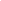 13. Тотальное уничтожение инфраструктуры (мостов, электростанций и проч.), минирование сельскохозяйственных угодий, акватории Чёрного моря и превращение в поле боя городов Украины. 14. Подготовка провокаций на атомных объектах страны с использованием биологического и химического оружия, которые планируется повесить на Россию. 15. Демонстративное несоблюдение международных законов в отношении военнопленных, чудовищные пытки и издевательства над русскими солдатами, офицерами, донбасскими ополченцами, оказавшимися в их руках. 16. Обстрелы в целях устрашения и мести совершенно мирных деревень и гражданских объектов в России. 17. Запугивание терактами на ключевых объектах инфраструктуры России. 18. Информационный и криминальный террор. 19. Массовая фабрикация с помощью колоссального пропагандистского аппарата Запада зловредных, совершенно диких антирусских фейков. Тут даже примеров никаких приводить не надо – ими полнится интернет. Их характерная черта – тотальная лживость. 20. Использование беженцев, инфильтрация в их ряды боевиков, чтобы открыть "второй фронт" против России и особенно русских в Европе, которые для террористов плохи все, даже те, кто не одобряет ввод войск на Украину, то ли из-за трусости, то ли по глупости. Они готовы уничтожать всё русское, в том числе культуру. 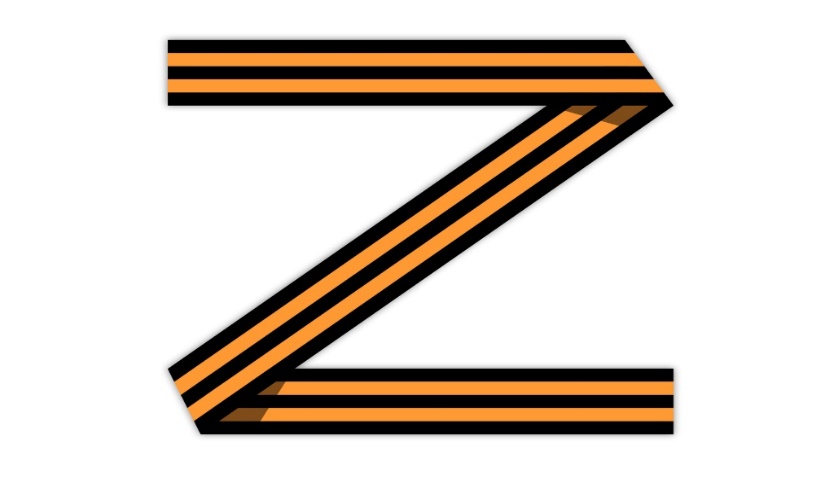 